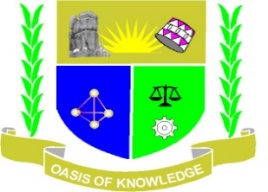 JARAMOGI OGINGA ODINGA UNIVERSITY OF SCIENCE AND TECHNOLOGYSCHOOL OF MATHEMATICS ANDACTUARIAL SCIENCESUNIVERSITY EXAMINATION FOR BED AND ACTUARIAL SCIENCES 2ndYEAR 2nd SEMESTER 2016/2017 ACADEMIC YEARMAIN CAMPUSCOURSE CODE:  SMA201COURSE TITLE:  LINEAR ALGEBRA IIEXAM VENUE: AUDITORIUM		STREAM: BED AND ACT SCIENCE DATE: 27/04/17				EXAM SESSION: 9.00 – 11.00 AM		TIME: 2 HOURS	Instructions:Answer question1 and any other 2 questions. Candidates are advised not to write on the question paperCandidates must hand in their answer booklets to the invigilator while in the examination roomQuestion1 [30marks]Compulsory(i)Given matrix   Compute  the transpose of and determinant of.                                           [5marks](ii)If Find the matrix the adjoint of A.							[5marks](b)Suppose the mapping  with 				 (i) Show that is linear.								[6marks](ii)Determine the matrix of  with respect to the ordered basis	[7 marks](c) Let the binary rules,be definedon the vector space by :      ;	[7marks]     (ii)State giving reasons which   of the rules, is not  an inner product on the vector space[7marks]Question2 [20marks](a)(i)Without using direct computation , show that  eigenvalues ofthe matrix . 						[4marks](ii) Verify that 					[5marks](b) (i)     For what values of the constants    does the matrix equation hold ?[4marks](ii)  Determine the specific values  of the constants       such that  the set of  3by3 matrices is linearly independent[7marks]Question3 [20marks](a ) Let  be the form on  such that   is a real vector space. Define , the matrix of  w.r.t an ordered basis by .[8marks](b)Suppose  is a form on  defined by .Find the matrix of  in each of the bases(i)  	(ii)						[12 marks]Question4 [20 marks]Consider the vector space of  with the inner product :; ,(a)Show that									[4 marks](b)Show that								[4 marks](c)Determine 							[4 marks] (d)Apply the Gram-Schmidt process to the set of linearly independent vectorsto obtain orthogonal set of vectors .	[8 marks]Question5 [20marks]Let be the matrix of linear operatoron -dimensional vector spaceover with respect to the standard ordered basis for.(a) Explain what is meant by (i) is an eigenvector of ,(ii) is an eigenvalue of ,											[6 marks](b) State the relationship between and 						[2marks](c) If  matrixfind(i) the eigenvalues of andthe corresponding eigenvectors	[8marks](d) Confirm that is diagonalizable.							[2marks](e) Diagonalize matrix .								[2marks]